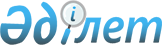 "Облыстық маңызы бар жалпы қолданыстағы автомобиль жолдарының тізбесін бекіту туралы" Ақмола облысы әкімдігінің 2010 жылғы 22 желтоқсандағы № А-12/499 қаулысына өзгерістер енгізу туралыАқмола облысы әкімдігінің 2011 жылғы 27 тамыздағы № А-8/320 қаулысы. Ақмола облысының Әділет департаментінде 2011 жылғы 21 қыркүйекте № 3404 тіркелді

     «Автомобиль жолдары туралы» Қазақстан Республикасының 2001 жылғы 17 шілдедегі Заңына сәйкес облыс әкімдігі ҚАУЛЫ ЕТЕДІ:



     1. «Облыстық маңызы бар жалпы қолданыстағы автомобиль жолдарының тізбесін бекіту туралы» Ақмола облысы әкімдігінің 2010 жылғы 22 желтоқсандағы № А-12/499 қаулысына (Нормативтік құқықтық актілерді мемлекеттік тіркеу тізілімінде № 3382 болып тіркелген, 2011 жылғы 29 қаңтарда «Арқа Ажары» және «Акмолинская правда» газеттерінде жарияланды) келесі өзгерістер енгізілсін:

     көрсетілген қаулымен бекітілген облыстық маңызы бар жалпы қолданыстағы автомобиль жолдарының тізбесінде:

     реттік нөмірі 45-жолы, келесі редакцияда мазмұндалсын:

     «     »;

     «ҚОРЫТЫНДЫ:» жолы, келесі редакцияда мазмұндалсын:

     «     ».



     2. Осы қаулының орындалуына бақылау облыс әкімінің орынбасары Қ.Қ.Айтмұхаметовке жүктелсін.



     3. Осы қаулы Ақмола облысының Әділет департаментінде мемлекеттік тіркелген күннен бастап күшіне енеді және ресми жарияланған күннен бастап қолданысқа енгізіледі.     Ақмола облысының әкімі                      С. Дьяченко     «КЕЛІСІЛДІ»     Қазақстан Республикасы

     Көлік және коммуникация

     министрлігі

     Автомобиль жолдары

     комитетінің төрағасының

     міндеттерін атқарушысы                       А.Бакенов
					© 2012. Қазақстан Республикасы Әділет министрлігінің «Қазақстан Республикасының Заңнама және құқықтық ақпарат институты» ШЖҚ РМК
				45KC-55Қонысбай-Сейфуллин-Қызылсая29,9ҚОРЫТЫНДЫ:2712